What Americans Keep Ignoring About Finland's School SuccessBy AnuPartanenThe Scandinavian country is an education superpower because it values equality more than excellence. Everyone agrees the United States needs to improve its education system dramatically, but how? One of the hottest trends in education reform lately is looking at the stunning success of the West's reigning education superpower, Finland. Trouble is, when it comes to the lessons that Finnish schools have to offer, most of the discussion seems to be missing the point. The small Nordic country of Finland used to be known -- if it was known for anything at all -- as the home of Nokia, the mobile phone giant. But lately Finland has been attracting attention on global surveys of quality of life -- Newsweek ranked it number one last year -- and Finland's national education system has been receiving particular praise, because in recent years Finnish students have been turning in some of the highest test scores in the world.Finland's schools owe their newfound fame primarily to one study that compares 15-year-olds in different countries in reading, math, and science. Finland has ranked at or near the top in all three competencies on every survey since 2000, neck and neck with super-achievers such as South Korea and Singapore. Compared with the stereotype of the East Asian model -- long hours of exhaustive cramming and rote memorization -- Finland's success is especially intriguing because Finnish schools assign less homework and engage children in more creative play. All this has led to a continuous stream of foreign delegations making the pilgrimage to Finland to visit schools and talk with the nation's education experts, and constant coverage in the worldwide media marveling at the Finnish miracle.* * *While visiting the U.S., one of the most significant things a Finnish education expert, Mr. Sahlberg said passed practically unnoticed. "Oh," he mentioned at one point, "and there are no private schools in Finland."This notion may seem difficult for an American to digest, but it's true. Only a small number of independent schools exist in Finland, and even they are all publicly financed. None is allowed to charge tuition fees. There are no private universities, either. This means that practically every person in Finland attends public school, whether for pre-K or a Ph.D.Americans are consistently obsessed with certain questions: How can you keep track of students' performance if you don't test them constantly? How can you improve teaching if you have no accountability for bad teachers or merit pay for good teachers? How do you foster competition and engage the private sector? How do you provide school choice?The answers Finland provides seem to run counter to just about everything America's school reformers are trying to do.For starters, Finland has no standardized tests. The only exception is what's called the National Matriculation Exam, which everyone takes at the end of a voluntary upper-secondary school, roughly the equivalent of American high school.Instead, the public school system's teachers are trained to assess children in classrooms using independent tests they create themselves. All children receive a report card at the end of each semester, but these reports are based on individualized grading by each teacher. Periodically, the Ministry of Education tracks national progress by testing a few sample groups across a range of different schools.As for accountability of teachers and administrators, Sahlberg shrugs. "There's no word for accountability in Finnish," he later told an audience at the Teachers College of Columbia University. "Accountability is something that is left when responsibility has been subtracted." In Finland, all teachers and administrators are given prestige, decent pay, and a lot of responsibility. A master's degree is required to enter the profession, and teacher training programs are among the most selective professional schools in the country. If a teacher is bad, it is the principal's responsibility to notice and deal with it.And while Americans love to talk about competition, Sahlberg points out that nothing makes Finns more uncomfortable. It's hard to think of a more un-American idea, but when it comes to education, Finland's success shows that the Finnish attitude might have merits. There are no lists of best schools or teachers in Finland. The main driver of education policy is not competition between teachers and between schools, but cooperation.Finally, in Finland, school choice is noticeably not a priority, nor is engaging the private sector at all. Which brings us back to the silence after Sahlberg's comment at the Dwight School that schools like Dwight don't exist in Finland."Here in America," Sahlberg said at the Teachers College, "parents can choose to take their kids to private schools. It's the same idea of a marketplace that applies to, say, shops. Schools are a shop and parents can buy what ever they want. In Finland parents can also choose. But the options are all the same."Decades ago, when the Finnish school system was badly in need of reform, the goal of the program that Finland instituted, resulting in so much success today, was never excellence. It was equity.* * *Since the 1980s, the main driver of Finnish education policy has been the idea that every child should have exactly the same opportunity to learn, regardless of family background, income, or geographic location. Education has been seen first and foremost not as a way to produce star performers, but as an instrument to even out social inequality.In the Finnish view, as Sahlberg describes it, this means that schools should be healthy, safe environments for children. This starts with the basics. Finland offers all pupils free school meals, easy access to health care, psychological counseling, and individualized student guidance.That this point is almost always ignored or brushed aside in the U.S. seems especially poignant at the moment, after the financial crisis and Occupy Wall Street movement have brought the problems of inequality in America into such sharp focus. The chasm between those who can afford $35,000 in tuition per child per year -- or even just the price of a house in a good public school district -- and the other "99 percent" is painfully plain to see.* * *Sahlberg goes out of his way to emphasize that his book Finnish Lessons is not meant as a how-to guide for fixing the education systems of other countries. All countries are different, and as many Americans point out, Finland is a small nation with a much more homogeneous population than the United States. Indeed, Finland's population of 5.4 million can be compared to many an American state -- after all, most American education is managed at the state level. According to the Migration Policy Institute, a research organization in Washington, there were 18 states in the U.S. in 2010 with an identical or significantly smaller percentage of foreign-born residents than Finland.What's more, despite their many differences, Finland and the U.S. have an educational goal in common. When Finnish policymakers decided to reform the country's education system in the 1970s, they did so because they realized that to be competitive, Finland couldn't rely on manufacturing or its scant natural resources and instead had to invest in a knowledge-based economy. The problem facing education in America isn't the ethnic diversity of the population but the economic inequality of society, and this is precisely the problem that Finnish education reform addressed. More equity at home might just be what America needs to be more competitive abroad.This article available online at:http://www.theatlantic.com/national/archive/2011/12/what-americans-keep-ignoring-about-finlands-school-success/250564/Copyright © 2012 by The Atlantic Monthly Group. All Rights Reserved.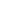 